De enlaces 10Inventa 5 preguntas que se puedan responder a partir del siguiente plano, cercano a tu colegio.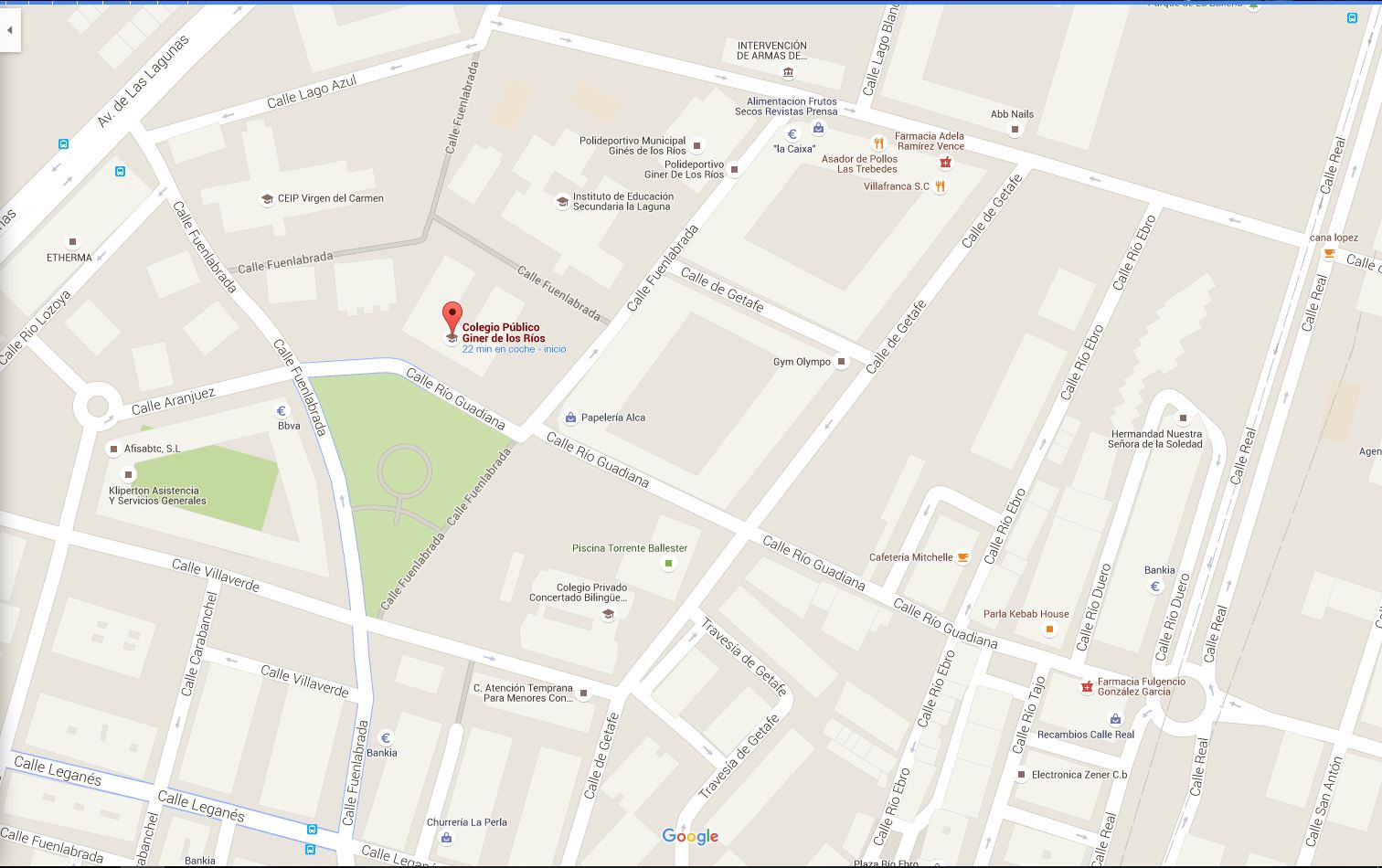 1-2-3-4-5-